อาเซียนคืออะไร 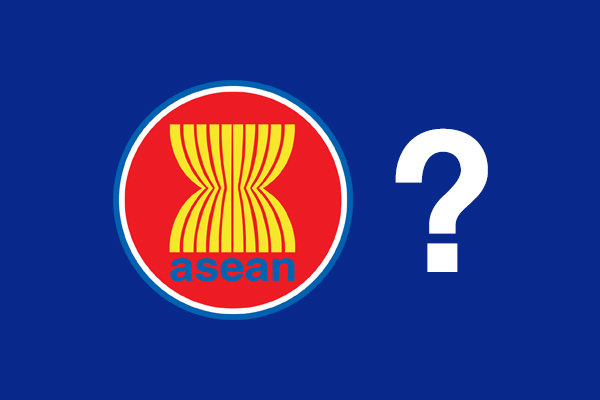 หลายคนอาจจะยังมีข้อกังขาเกี่ยวคำเรียกที่ว่า "ASEAN" หรือในภาษาไทยอ่านว่า "อาเซียน" จริงๆ แล้วคำนี้มันมีความหมายว่าอะไร และมีความสำคัญอย่างไร เหตุใดเราถึงควรรู้จักกับเจ้าคำนี้เอาไว้ วันนี้ เราจะมาคลายข้อสงสัยเพื่อทำให้ผู้อ่านได้รู้จักกับ "อาเซียน" มากขึ้นอาเซียน เกิดจากการรวมตัวกันของ 10 ประเทศ อันได้แก่ มาเลเซีย, พม่า, กัมพูชา, ลาว, ไทย, สิงคโปร์, เวียดนาม, บรูไนดารุส-ซาลาม, ฟิลิปปินส์ และอินโดนีเซีย ซึ่งรายนามประเทศเหล่านี้เป็นประเทศที่ตั้งอยู่ในทวีปเอเชียตะวันออกเฉียงใต้ทั้งสิ้น โดยอาเซียน มีชื่อเรียกเต็มๆ ว่า "Association of Southeast Asian Nations" หรือ "สมาคมประชาชาติแห่งเอเชียตะวันออกเฉียงใต้"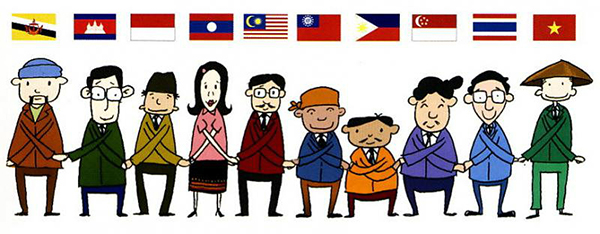 สมาคมประชาชาติแห่งเอเชียตะวันออกเฉียงใต้ ถือกำเนิดขึ้นโดย "ปฏิญญากรุงเทพ" (Bangkok Declaration) หรือ "ปฏิญญาอาเซียน" (ASEAN Declaration) เมื่อวันที่ 8 สิงหาคม 2510 โดยมีสมาชิกเริ่มแรกเพียง 5 ประเทศ ได้แก่ อินโดนีเซีย, มาเลเซีย, ฟิลิปปินส์, สิงคโปร์ และไทย มีจุดประสงค์เพื่อส่งเสริมความร่วมมือทางด้านการเมือง เศรษฐกิจและการค้าระหว่างประเทศในแถบภูมิภาคเอเชียตะวันออกเฉียงใต้ด้วยกันเอง ภายหลังจึงได้มีอีก 5 ประเทศสมาชิกเข้าร่วมเพิ่มเติม จึงทำให้ "อาเซียน" มีสมาชิกเป็น 10 ประเทศดังเช่นในปัจจุบัน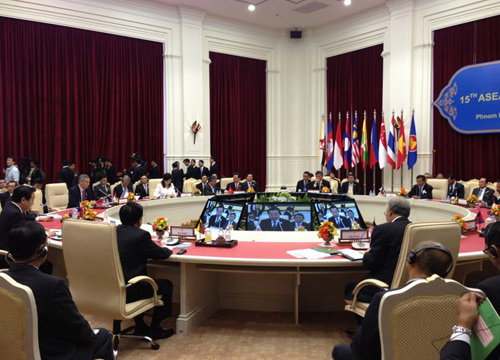 ในการจัดตั้งอาเซียน ภายในปฏิญญากรุงเทพ (Bangkok Declaration) ได้ระบุวัตถุประสงค์ของการจัดตั้งเอาไว้ถึง 7 ข้อ อันได้แก่ ..ส่งเสริมความร่วมมือและความช่วยเหลือซึ่งกันและกันในทางเศรษฐกิจ สังคม วัฒนธรรม เทคโนโลยี วิทยาศาสตร์ และการบริหาร ส่งเสริมสันติภาพและความมั่นคงส่วนภูมิภาค เสริมสร้างความเจริญรุ่งเรืองทางเศรษฐกิจพัฒนาการทางวัฒนธรรมในภูมิภาค ส่งเสริมให้ประชาชนในอาเซียนมีความเป็นอยู่และคุณภาพชีวิตที่ดี ให้ความช่วยเหลือซึ่งกันและกัน ในรูปของการฝึกอบรมและการวิจัย และส่งเสริมการศึกษาด้านเอเชียตะวันออกเฉียงใต้เพิ่มประสิทธิภาพของการเกษตรและอุตสาหกรรม การขยายการค้า ตลอดจนการปรับปรุงการขนส่งและการคมนาคมเสริมสร้างความร่วมมืออาเซียนกับประเทศภายนอก องค์การ ความร่วมมือแห่งภูมิภาคอื่นๆ และองค์การระหว่างประเทศข้อมูล ASEAN ที่ควรรู้นอกจากอาเซียนนั้นจะมีความน่าสนใจในแง่ของความร่วมมือกันด้านต่างๆ ของทั้ง 10 ประเทศแล้ว อาเซียน ยังมีข้อมูลอีกบางประการที่เราควรจะต้องรู้เอาไว้ เผื่อว่าคุยกับใครๆ จะได้รู้เรื่อง !เมื่อปี 2554 ประเทศในภูมิอาเซียนมีประชากรรวมกันมากถึง 620 ล้านค้นภูมิภาคอาเซียนมีอาณาเขตพื้นที่รวมกันทั้งสิ้น 4.5 ล้านตารางกิโลเมตรในภูมิภาคอาเซียนมีประชากรที่นับถือศาสนาแตกต่างกันทั้งพุทธิ อิสลาม คริสต์ และฮินดูประเทศในภูมิภาคที่มีประชากรนับถือศาสนาอิสลามมากที่สุด คือ อินโดนีเซีย และประเทศที่มีประชากรนับถือศาสนาคริสต์มากที่สุด คือ ฟิลิปปินส์ภูมิภาคเอเชียตะวันออกเฉียงใต้ หรืออาเซียนมีมูลค่าทางเศรษฐกิจโดยรวม เท่ากับ 2.1 ล้านล้านดอลล่าร์สหรัฐ นับว่าเป็นอันดับที่ 9 ของโลกค่าการส่งออกในภูมิภาคเอเชียตะวันออกเฉียงใต้มีมูลค่ารวม 2.0 ล้านล้านดอลล่าร์สหรัฐตราสัญลักษณ์อาเซียน"สมาคมประชาชาติแห่งเอเชียตะวันออกเฉียงใต้" หรือ "อาเซียน" ใช้สัญลักษณ์เป็นรูปมัดรวงข้าวสีเหลืองบนพื้นวงกลมสีแดง ล้อมรอบด้วยวงกลมสีขาวและสีน้ำเงิน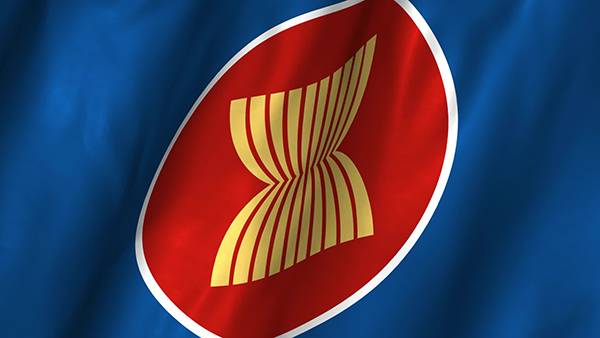 รวงข้าวสีเหลือง 10 ต้น หมายถึง ความใฝ่ฝันของบรรดาสมาชิกในเอเซียตะวันออกเฉียงใต้ทั้ง 10 ประเทศ ให้มีอาเซียนที่ผูกพันกันอย่างมีมิตรภาพและเป็นหนึ่งเดียววงกลม หมายถึง เอกภาพของอาเซียนตัวอักษร "asean" สีน้ำเงินใต้ภาพรวงข้าว หมายถึง ความมุ่งมั่นที่จะทำงานร่วมกันเพื่อความมั่นคง สันติภาพ เอกภาพ และความก้าวหน้าของประเทศสมาชิกอาเซียนสีที่ใช้ในตราสัญลักษณ์อาเซียนซึ่งนอกจากตราสัญลักษณ์ที่จะช่วยสร้างความเข้าใจในความเป็นอาเซียนแล้ว สีที่ใช้ก็ยังมีส่วนที่ช่วยเสริมให้อาเซียนมีพลัง สามารถดำเนินไปได้ด้วยความอดทน และมีความเชื่อมั่นซึ่งกันและกัน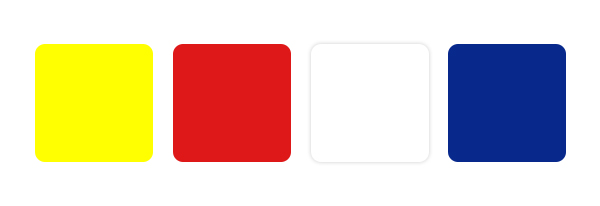 สีเหลือง หมายถึง ความเจริญรุ่งเรือง 
สีแดง หมายถึง ความกล้าหาญและการมีพลวัติ 
สีขาว หมายถึง ความบริสุทธิ์ 
สีน้ำเงิน หมายถึง สันติภาพและความมั่นคงธงประจำแต่ละประเทศสมาชิกในส่วนของ "ธงอาเซียน" ใช้พื้นธงเป็นสีน้ำเงิน มีตราสัญลักษณ์อาเซียนอยู่ตรงกลาง แสดงถึงความมีเสถียรภาพ สันติภาพ ความสามัคคี และพลวัตของอาเซียน ซึ่งสีที่ใช้อันประกอบไปด้วย สีน้ำเงิน สีแดง สีขาว และสีเหลือง ล้วนแต่เป็นสีหลักในธงชาติของแต่ละประเทศสมาชิกอาเซียนทั้งสิ้น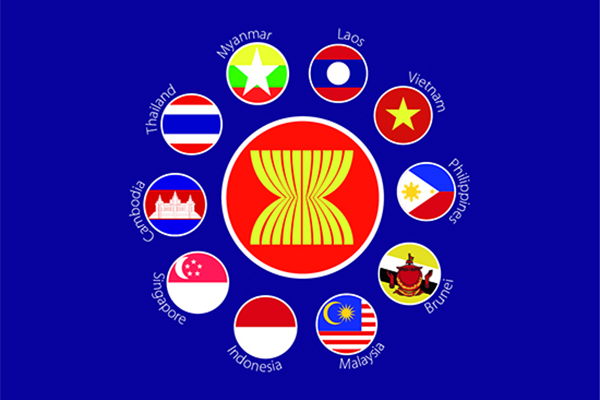 นอกจากนั้น "สมาคมประชาชาติแห่งเอเชียตะวันออกเฉียงใต้" ยังได้กำหนดให้ทุกๆ วันที่ 8 สิงหาคมของทุกปีเป็น "วันอาเซียน" อีกทั้งยังมีเพลงประจำอาเซียนที่ชื่อว่า "ASEAN Way" สำหรับขับร้องในวันที่ 8 อีกด้วยแน่นอนว่าการอยู่รวมกันเป็นหมู่มากอาจทำให้เกิดปัญหาที่ยากต่อการควบคุม เช่นเดียวกันกับการที่แต่ละประเทศในแถบภูมิภาคเอเชียตะวันออกเฉียงใต้ตัดสินใจเข้ามาอยู่รวมกันเพื่อจุดมุ่งหมายที่เหมือนกัน แต่ก็ยังมีความต่างทั้งในด้านของพื้นที่ เชื้อชาติ ประชากร และการดำรงชีวิต ที่จำเป็นจะต้องปรับเปลี่ยนให้ดำเนินไปในแนวทางเดียวกันได้ "สมาคมประชาชาติแห่งเอเชียตะวันออกเฉียงใต้" จึงได้ร่างเป็น "กฎบัตรอาเซียน" ที่เปรียบเสมือนกับรัฐธรรมนูญของอาเซียน โดยภายในได้รวบรวมเอาค่านิยม หลักการ การทำงานของอาเซียนซึ่งเป็นหลักปฏิบัติที่สำคัญอย่างเป็นทางการบันทึกไว้ ตลอดจนขอบเขตและหน้าที่ความรับผิดชอบขององค์ที่สำคัญในการขับเคลื่อนการทำงาน ความสัมพันธ์ อีกทั้งภารกิจที่สอดคล้องกับความเปลี่ยนแปลงในโลกปัจจุบัน เพื่อเป็นการเพิ่มประสิทธิภาพของอาเซียนให้สามารถดำเนินการจนบรรลุวัตถุประสงค์และเป้าหมายไปได้ด้วยดี"กฎบัตรอาเซียน" ได้มีการลงนามรับรองจากผู้นำอาเซียนในแต่ละประเทศไปเมื่อครั้งที่มีการจัดการประชุมสุดยอดผู้นำอาเซียน ครั้งที่ 13 เมื่อวันที่ 20 พฤศจิกายน 2550 ณ ประเทศสิงคโปร์ ซึ่งเป็นเหตุการณ์ประวัติศาสตร์ครั้งสำคัญที่ได้เปลี่ยนแปลงให้ "อาเซียน" กลายเป็นองค์กรที่มีสถานะเป็นนิติบุคคลในฐานะที่เป็นองค์กรระหว่างรัฐบาล อีกทั้งยังได้มีการให้สัตยาบันกฎบัตรอาเซียนครบทั้ง 10 ประเทศ เมื่อวันที่ 15 พฤศจิกายน 2551 เป็นผลให้ "กฎบัตรอาเซียน" มีผลบังคับใช้นับตั้งแต่วันที่ 15 ธันวาคม 2551 เป็นต้นไปสาระสำคัญของกฎบัตรอาเซียนมีด้วยกัน 13 หมวดหมวดที่ 1 ความมุ่งประสงค์และหลักการของอาเซียนหมวดที่ 2 สภาพบุคคลตามกฎหมายของอาเชียนหมวดที่ 3 สมาชิกภาพ (รัฐสมาชิก สิทธิและพันธกรณีของรัฐสมาชิก และการรับสมาชิกใหม่หมวดที่ 4 โครงสร้างองค์กรของอาเซียนหมวดที่ 5 องค์กรที่มีความสัมพันธ์กับอาเซียนหมวดที่ 6 การคุ้มกันและเอกสิทธิ์หมวดที่ 7 กระบวนการตัดสินใจหมวดที่ 8 การระงับข้อพิพาทหมวดที่ 9 งบประมาณและการเงินหมวดที่ 10 การบริหารและขั้นตอนการดำเนินงานหมวดที่ 11 อัตลักษณ์และสัญลักษณ์ของอาเซียนหมวดที่ 12 ความสัมพันธ์กับภายนอกหมวดที่ 13 บทบัญญัติทั่วไปและบทบัญญัติสุดท้ายอาเซียนส่งผลอย่างไรต่อประเทศไทย ?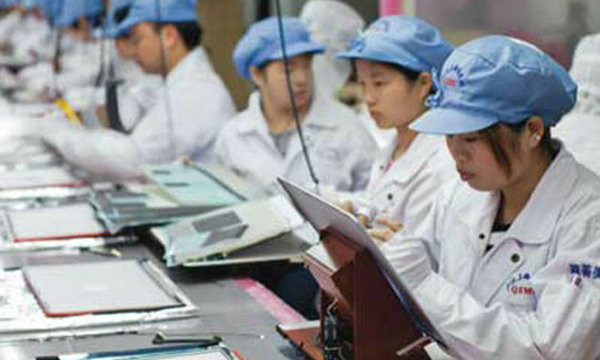 เป็นที่ทราบกันดีอยู่แล้วว่าช่วงหลังของปี 2558 ได้มีการเปิดประชาคมอาเซียนอย่างเป็นทางการ ทำให้เกิดความเปลี่ยนแปลงอย่างเห็นได้ชัด คือ เพื่อนบ้านของเราจะเดินทางเข้าออกประเทศไทย เพื่อเข้ามาท่องเที่ยว หรือแม้แต่เข้ามาประกอบอาชีพต่างๆ กันได้อย่างอิสระมากขึ้น ไม่ใช่แค่เพียงประเทศไทยเท่านั้น แต่ยังสามารถเดินทางเข้าออกไปในอีก 9 ประเทศสมาชิกก็ได้เช่นเดียวกัน ในส่วนของการประกอบอาชีพ คนไทยเองต้องหันกลับมามองที่ตัวเอง ว่าเรามีความสามารถพอที่จะพัฒนาความสามารถให้ทัดเทียมกับเพื่อนบ้านเราได้หรือไม่ ยิ่งในปัจจุบันนี้งานเป็นสิ่งที่หาได้ยาก ความสามารถด้านภาษาที่ 2 คือ ภาษาอังกฤษ เราก็ยังไม่แข็งแรง แต่ใช่ว่าทุกอย่างจะมีแต่ข้อเสีย ในด้านเศรษฐกิจเราก็ยังมีความได้เปรียบต่อเพื่อนบ้านของเรามาก มาดูกันดีกว่าว่าอาเซียนมีความสำคัญด้านเศรษฐกิจอย่างไรต่อประเทศไทยของเราบ้างประการที่ 1 การเปิดประชาคมอาเซียนจะทำให้เศรษฐกิจของไทยเรามีมูลค่ารวมกันกว่า 1.8 ล้านล้านดอลล่าร์สหรัฐ ซึ่งมีขนาดใหญ่เป็นอันดับที่ 9 ของโลก ทำให้เกิดประโยชน์ด้านการค้าขาย ให้คนไทยได้ยืนหยัดได้ด้วยความสง่างาม จากนั้น "ยิ้มสยาม" ก็จะถูกมองเห็นได้เด่นขึ้น มีหน้ามีตา และมีฐานะที่ดีขึ้นประการที่ 2 ผู้บริโภคมีตัวเลือกในการเลือกซื้อสินค้าที่หลากหลายมากขึ้น ผู้ผลิตสามารถขยับขยายธุรกิจของตนเองได้ง่าย ส่งออกสินค้าได้ในปริมาณที่มากขึ้น ส่งผลให้การค้าขายระหว่างไทยกับอาเซียนคล่องตัว อีกทั้งกำแพงภาษีที่เคยสูงก็จะลดลง เพราะตลาดการค้าใน 10 ประเทศจะรวมกันกลายเป็นตลาดเดียวประการที่ 3 ตลาดการค้าของไทยเราจะขยายตัวเพิ่มขึ้น จากการเป็นตลาดของคน 67 ล้านคน กลายเป็นตลาดของคนอีก 950 ล้านคน ส่งผลให้ไทยกลายเป็นแหล่งลงทุนที่มีเสถียรภาพ สามารถลงสนามแข่งขันกับจีนและอินเดียเพื่อดึงดูดให้มีผู้มาลงทุนได้มากขึ้น เป็นผลมาจากการผลิตสินในประเทศไทยสามารถส่งออกไปค้าขายยังอีก 9 ประเทศสมาชิกได้เหมือนกับการส่งของไปขายยังต่างจังหวัดประการที่ 4 การรวมตัวกันเป็นประชาคม จะทำให้มีสังคมขนาดใหญ่ ผลักดันให้เกิดการพัฒนาในด้านเครือข่ายการสื่อสารโทรคมนาคมระหว่างประเทศ เพื่อประโยชน์ในด้านการค้าและการลงทุน อีกทั้งการติดต่อสื่อสาร ได้ไปมาหาสู่ ติดต่อสื่อสารกันจะช่วยให้ประชากรในประชาคมอาเซียนมีปฏิสัมพันธ์ซึ่งกันและกัน มีความสนิทสนมและเอื้อเฟื้อเผื่อแผ่กันมากขึ้น ก่อให้เกิดผลดีต่อสันติสุขในสังคม ก่อเกิดเป็นความเข้าใจอันดี ตลอดจนเกิดความร่วมกันโดยรวม นับเป็นผลทางสร้างสรรค์ให้อีกหลากหลายมิติประการที่ 5 ประเทศไทยมีภูมิศาสตร์และทำเลซึ่งตั้งอยู่บนจุดกึ่งกลางภาคพื้นแผ่นดินใหญ่อาเซียน ดังนั้นประเทศไทยย่อมได้รับประโยชน์จากปริมาณการคมนาคมขนส่ง โดยมีแนวโน้มว่าจะเพิ่มมากขึ้นภายในอาเซียน และระหว่างอาเซียนกับเจียน มากกว่าประเทศอื่นๆ ในภูมิภาคเดียวกัน บริษัทด้านขนส่ง คลังสินค้า และปั๊มน้ำมันจะได้รับประโยชน์อย่างเห็นได้ชัด หากมองกันให้ชัด การเปิดประชาคมอาเซียนอาจจะยังส่งผลทั้งด้านลบและด้านบวกต่อประเทศไทย ขึ้นอยู่ที่พวกเราคนไทยจะเตรียมรับมือกับการเปิดประชาคมนี้อย่างไรรู้จักสมาชิกอาเซียนดีพอรึยัง ?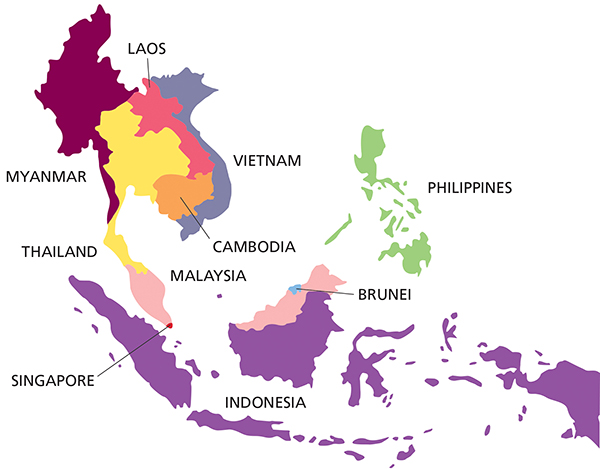 เพื่อให้พวกเราได้รู้จักกับประเทศสมาชิกอีก 9 ประเทศ รวมถึงประเทศไทยในด้านต่างๆ ในอาเซียน ให้มากขึ้น คราวนี้ไม่ว่าจะเดินทางไปที่ไหน ถามอะไรก็ตอบได้ ให้สมกับเป็นประชาคมเดียวกัน มีความสัมพันธ์ที่แน่นแฟ้น ถ้าพร้อมแล้ว .. มาเริ่มกันเลยดีกว่า ..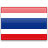 1. ประเทศไทย (Thailand)
เมืองหลวง : กรุงเทพมหานคร
ภาษา : ภาษาไทย เป็นภาษาราชการ
ประชากร : ประกอบด้วยชาวไทยเป็นส่วนใหญ่
นับถือศาสนา : พุทธนิกายเถรวาท 95%, อิสลาม 4%
ระบบการปกครอง : ระบบประชาธิปไตยแบบรัฐสภา อันมีพระมหากษัตริย์ทรงเป็นประมุข

จุดแข็งเป็นศูนย์กลางเชื่อมโยงคมนาคมด้านต่างๆ ในภูมิภาคอาเซียนมีแหล่งท่องเที่ยวทางธรรมชาติและวัฒนธรรมที่มีชื่อเสียงข้อควรรู้ไปศาสนสถานควรแต่งกายเรียบร้อย, ก่อนเข้าอุโบสถต้องถอดรองเท้าห้ามพระสงฆ์สัมผัสสตรีสถาบันพระมหากษัตริย์เป็นที่เคารพสัการะ การละเมิดใดๆ ถือเป็นความผิดตามรัฐธรรมนูญทักทายกันด้วยการไหว้ถือว่าเท้าเป็นของต่ำ ไม่ควรพาดบนโต๊ะ หรือเก้าอี้ หรือหันทิศทางไปที่ใครธงชาติถือเป็นของสูง ไม่ควรนำมากระทำการใดๆ ที่เป็นการเหยียดหยามการแสดงออกทางเพศในที่สาธารณะ ยังไม่ได้รับการยอมรับในวัฒนธรรมไทย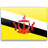 2. ประเทศบรูไน ดารุสซาลาม (Brunei Darussalam)
เมืองหลวง : บันดาร์ เสรี เบกาวัน
ภาษา :ภาษามาเลย์ เป็นภาษาราชการ รองลงมาเป็นอังกฤษและจีน
ประชากร : ประกอบด้วย มาเลย์ 66%, จีน11%,อื่นๆ 23%
นับถือศาสนา : อิสลาม 67%, พุทธ 13%, คริสต์ 10%
ระบบการปกครอง : ระบอบสมบูรณาญาสิทธิราชย์

จุดแข็งการเมืองค่อนข้างมั่นคงรายได้เฉลี่ยต่อคนเป็นอันดับ 2 ในอาเซียน อันดับ 26 ของโลกผู้ส่งออกและปริมาณสำรองน้ำมันมีมากเป็นอันดับ 4 ในอาเซียนข้อควรรู้ประชาชนของประเทศในกลุ่มอาเซียนสามารถทำวีซ่าที่ ตม.ภายในประเทศบรูไนฯ สามารถอยู่ได้นาน 2 สัปดาห์ควรหลีกเลี่ยงเสื้อผ้าสีเหลือง เพราะถือว่าเป็นสีของพระมหากษัตริย์การทักทายจะใช้วิธีจับมือกันเบาๆ และสตรีจะไม่ยื่นมือให้บุรุษจับการใช้นิ้วชี้ไปที่คนหรือสิ่งของถือว่าไม่สุภาพ แต่จะใช้หัวแม่มือชี้แทนจะไม่ใช้มือซ้ายในการส่งของให้ผู้อื่นสตรีเวลานั่งจะไม่ให้เท้าชี้ไปทางผู้ชายและไม่ส่งเสียงหรือหัวเราะดังวันหยุดคือวันศุกร์และวันอาทิตย์, วันศุกร์ 12.00-14.00 น.ทุกร้านจะปิดจัดงานเย็นต้องจัดหลัง 2 ทุ่ม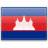 3. ประเทศกัมพูชา (Cambodia)
เมืองหลวง : กรุงพนมเปญ
ภาษา : ภาษาเขมร เป็นภาษาราชการ รองลงมาเป็นอังกฤษ, ฝรั่งเศส, เวียดนามและจีน
ประชากร : ประกอบด้วย ชาวเขมร 94%, จีน 4%,อื่นๆ 2%
นับถือศาสนา : พุทธ(เถรวาท) เป็นหลัก
ระบบการปกครอง : ประชาธิปไตยแบบรัฐสภา โดยมีพระมหากษัตย์เป็นประมุขภายใต้รัฐธรรมนูญ

จุดแข็งค่าจ้างแรงงานต่ำที่สุดในอาเซียนมีทรัพยากรธรรมชาติหลากหลายและสมบูรณ์ข้อควรรู้ผู้ที่เดินทางเข้ากัมพูชา และประสงค์จะอยู่ทำธุรกิจเป็นระยะเวลาเกิน 3 เดือน ควรฉีดยาป้องกันโรคไทฟอยด์ และไวรัสเอและบีเพื่อนผู้ชายจับมือกัน ถือเป็นเรื่องปกติผู้หญิงห้ามแต่งตัวเซ็กซี่, ผู้ชายไว้ผมยาวจะมีภาพลักษณ์นักเลงห้ามจับศีรษะ คนกัมพูชาถือว่าเป็นส่วนสำคัญที่สุดของร่างกายสบตามากเกินไป ถือว่าไม่ให้เกียรติ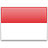 4. ประเทศอินโดนีเซีย (Indonesia)
เมืองหลวง : จาการ์ตา
ภาษา : ภาษาอินโดนีเซีย เป็นภาษาราชการ
ประชากร : ประกอบด้วยชนพื้นเมืองหลายกลุ่ม มีภาษามากกว่า 583 ภาษา ร้อยละ 61 อาศัยอยู่บนเกาะชวา
นับถือศาสนา : อิสลาม 87%, คริสต์ 10%
ระบบการปกครอง : ประชาธิปไตยที่มีประธานาธิบดีเป็นประมุข และหัวหน้าฝ่ายบริหาร

จุดแข็งมีขนาดเศรษฐกิจใหญ่ที่สุดในเอเชียตะวันออกเฉียงใต้มีจำนวนประชากรมากที่สุดในเอเชียตะวันออกเฉียงใต้ข้อควรรู้ไม่ควรใช้มือซ้ายในการรับ-ส่งของ คนมุสลิมอินโดนีเซียถือว่ามือซ้ายไม่สุภาพนิยมใช้มือกินข้าวไม่ควรชี้คน หรือสิ่งของด้วยนิ้วชี้ แต่ให้ใช้นิ้วโป้งแทนไม่ควรจับศีรษะคนอินโดนีเซียรวมทั้งการลูบศีรษะเด็กการครอบครองยาเสพติด อาวุธ หนังสือรูปภาพอนาจาร มีบทลงโทษหนัก อาทิ การนำเข้าและครอบครองยาเสพติดมีโทษถึงประหารชีวิตบทลงโทษรุนแรงเกี่ยวกับการค้าและส่งออกพืชและสัตว์กว่า 200 ชนิด จึงควรตรวจสอบก่อนซื้อหรือนำพืชและสัตว์ออกนอกประเทศมอเตอร์ไซค์รับจ้างมีมิเตอร์งานศพใส่ชุดสีอะไรก็ได้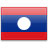 5. ประเทศลาว (Laos)
เมืองหลวง : นครหลวงเวียงจันทร์
ภาษา : ภาษาลาว เป็นภาษาราชการ
ประชากร : ประกอบด้วย ชาวลาวลุ่ม 68%, ลาวเทิง 22%, ลาวสูง 9% รวมประมาณ 68 ชนเผ่า
นับถือศาสนา : 75% นับถือพุทธ, นับถือผี 16%
ระบบการปกครอง : สังคมนิยมคอมมิวนิสต์ (ทางการลาวใช้คำว่า ระบบประชาธิปไตยประชาชน)

จุดแข็งค่าจ้างแรงงานต่ำอันดับ 2 ในอาเซียนการเมืองมีเสถียรภาพข้อควรรู้ลาว มีตัวอักษรคล้ายของไทย ทำให้คนไทยอ่านหนังสือลาวได้ไม่ยากนัก ส่วนคนลาวอ่านหนังสือไทยได้คล่องมากลาวขับรถทางขวาติดต่อราชการต้องนุ่งซิ่นเดินผ่านผู้ใหญ่ต้องก้มหัวถ้าเพื่อนคนลาวเชิญไปพักที่บ้านห้ามให้เงินอย่าซื้อน้ำหอมให้กันที่ถูกต้องหากคนลาวที่ให้พัก ต้องแจ้งผู้ใหญ่บ้านเข้าบ้านต้องถอดรองเท้า และถ้าคนลาวเสิร์ฟน้ำจะต้องดื่ม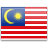 6. ประเทศมาเลเซีย (Malaysia)
เมืองหลวง : กรุงกัวลาลัมเปอร์
ภาษา : ภาษามาเลย์ เป็นภาษาราชการ รองลงมาเป็นอังกฤษและจีน
ประชากร : ประกอบด้วย มาเลย์ 40%, จีน33%, อินเดีย 10%, ชนพื้นเมืองเกาะบอร์เนียว 10%
นับถือศาสนา : อิสลาม 60%, พุทธ 19%, คริสต์ 11%
ระบบการปกครอง : ประชาธิปไตยในระบบรัฐสภา

จุดแข็งมีปริมาณสำรองน้ำมันมากเป็นอันดับ 3 ในเอเชียแปซิฟิคมีปริมาณก๊าซธรรมชาติมากเป็นอันดับ 2 ในเอเชียแปซิฟิคข้อควรรู้ผู้ที่นับถือศาสนาอิสลามจะได้รับสิทธิพิเศษ คือ เงินอุดหนุนทางด้านการศึกษา สาธารณสุข การคลอดบุตรงานแต่งงานและงานศพมาเลเซียมีปัญหาประชากรหลากหลายเชื้อชาติ ชาติพันธุ์ในมาเลเซียประกอบด้วยชาวมาเลย์ กว่าร้อยละ 40 ที่เหลืออีกกว่าร้อยละ 33 เป็นชาวจีนร้อยละ10 เป็นชาวอินเดีย และ อีกร้อยละ 10 เป็นชนพื้นเมืองบนเกาะบอร์เนียวใช้มือขวาเพียงข้างเดียวในการรับประทานอาหาร และรับส่งของเครื่องดื่มแอลกอฮอล์เป็นเรื่องต้องห้าม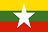 7. ประเทศเมียนมาร์ หรือพม่า (Myanmar)
เมืองหลวง : เนปีดอ (Naypyidaw)
ภาษา : ภาษาพม่า เป็นภาษาราชการ
ประชากร : ประกอบด้วยเผ่าพันธุ์ 135 มี 8 เชื้อชาติหลักๆ 8 กลุ่ม คือ พม่า 68%, ไทยใหญ่ 8%, กระเหรี่ยง 7%, ยะไข่ 4% จีน 3% มอญ 2% อินเดีย 2%
นับถือศาสนา : นับถือพุทธ 90%, คริสต์ 5% อิสลาม 3.8%
ระบบการปกครอง : เผด็จการทางทหาร ปกครองโดยรัฐบาลทหารภายใต้สภาสันติภาพและการพัฒนาแห่งรัฐ

จุดแข็งมีพรมแดนเชื่อมต่อกับจีน และอินเดียค่าจ้างแรงงานต่ำเป็นอันดับ 3 ในอาเซียนมีปริมาณก๊าซธรรมชาติเป็นจำนวนมากข้อควรรู้ไม่ควรพูดเรื่องการเมือง กับคนไม่คุ้นเคยเข้าวัดต้องถอดรองเท้า ถุงเท้าห้ามเหยียบเงาพระสงฆ์ให้นามบัตรต้องยื่นให้สองมือไม่ควรใส่กระโปรงสั้น กางเกงขาสั้น ในสถานที่สาธารณะและศาสนสถานผู้หญิงชอบทาทะนาคา (ผู้ชายก็ทาด้วย) ผู้ชายชอบเคี้ยวหมาก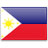 8. ประเทศฟิลิปปินส์ (Philippines)
เมืองหลวง : กรุงมะนิลา
ภาษา : ภาษาฟิลิปิโน และภาษาอังกฤษ เป็นภาษาราชการ รองลงมาเป็น สเปน, จีนฮกเกี้ยน, จีนแต้จิ๋ว ฟิลิปปินส์ มีภาษาประจำชาติคือ ภาษาตากาล็อก
ประชากร : ประกอบด้วย มาเลย์ 40%, จีน33%, อินเดีย 10%, ชนพื้นเมืองเกาะบอร์เนียว 10%
นับถือศาสนา : คริสต์โรมันคาทอลิก 83% คริสต์นิกายโปรเตสแตนต์, อิสลาม 5%
ระบบการปกครอง : ประชาธิปไตยแบบประธานาธิบดีเป็นประมุขและหัวหน้าฝ่ายบริหาร

จุดแข็งแรงงานทั่วไป ก็มีความรู้สื่อสารภาษาอังกฤษได้ข้อควรรู้การเข้าไปประกอบธุรกิจในฟิลิปปินส์ในลักษณะต่างๆ เช่น การลงทุนร่วมกับฝ่ายฟิลิปปินส์จำเป็นต้องมีการศึกษาข้อมูลให้ละเอียด โดยเฉพาะในด้านกฎหมาย การจดทะเบียนภาษี และปัญหาทางด้านแรงงาน เป็นต้นเท้าสะเอว หมายถึง ท้าทาย, เลิกคิ้ว หมายถึง ทักทายใช้ปากชี้ของกินข้าวบ้านเพื่อนสามารถห่อกลับได้ แต่ควรมีของฝากให้เขาด้วยตกแต่งบ้าน 2 เดือน ต้อนรับคริสต์มาส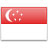 9. ประเทศสิงคโปร์ (Singapore)
เมืองหลวง : สิงคโปร์
ภาษา : ภาษามาเลย์ เป็นภาษาราชการ รองลงมาคือจีนกลาง ส่งเสริมให้พูดได้ 2 ภาษาคือ จีนกลาง และให้ใช้อังกฤษ เพื่อติดต่องานและชีวิตประจำวัน
ประชากร : ประกอบด้วยชาวจีน 76.5%, มาเลย์ 13.8%, อินเดีย 8.1%
นับถือศาสนา : พุทธ 42.5%, อิสลาม 14.9%, คริสต์ 14.5%, ฮินดู 4%, ไม่นับถือศาสนา 25%
ระบบการปกครอง : สาธารณรัฐ (ประชาธิปไตยแบบรัฐสภา มีสภาเดียว) โดยมีประธานาธิบดีเป็นประมุข และนายกรัฐมนตรีเป็นหัวหน้าฝ่ายบริหาร

จุดแข็งรายได้เฉลี่ยต่อคน เป็นอันดับ 1 ในอาเซียน และอันดับ 15 ของโลกแรงงานมีทักษะสูงข้อควรรู้หน่วยราชการเปิดทำการวันจันทร์ – ศุกร์ ระหว่างเวลา 08.30 น.-13.00 น. และ 14.00 น. – 16.30 น. และวันเสาร์ เปิดทำการระหว่างเวลา 08.00 น. – 13.00 น.การหลบหนีเข้าสิงคโปร์และประกอบอาชีพเร่ขายบริการผิดกฎหมาย จะถูกลงโทษอย่างรุนแรงการลักลอบนำยาเสพติด อาวุธปืนและสิ่งผิดกฎหมายอื่นๆ จะได้รับโทษอย่างรุนแรงถึงขั้นประหารชีวิตขึ้นบันไดเลื่อนให้ชิดซ้ายห้ามทิ้งขยะเรี่ยราด, ห้ามเก็บผลไม้ในที่สาธารณะผู้สูงอายุทำงาน ถือเป็นเรื่องปกติ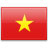 10. ประเทศเวียดนาม (Vietnam)
เมืองหลวง : กรุงฮานอย
ภาษา : ภาษาเวียดนาม เป็นภาษาราชการ
ประชากร : ประกอบด้วยชาวเวียด 80%, เขมร 10%
นับถือศาสนา : พุทธนิกายมหายาน 70%, คริสต์ 15%
ระบบการปกครอง : ระบบสังคมนิยม โดยพรรคคอมมิวนิสต์เป็นพรรคการเมืองเดียว

จุดแข็งมีปริมาณสำรองน้ำมันดิบมากเป็นอันดับ 2 ในเอเชียแปซิฟิคข้อควรรู้หน่วยงานราชการ สำนักงาน และองค์กรให้บริการสาธารณสุข เปิดทำการระหว่างเวลา 08.00 น. – 16.30 น. ตั้งแต่วันจันทร์ – ศุกร์เวียดนามไม่อนุญาตให้ถ่ายภาพอาคารที่ทำการต่างๆ ของรัฐคดียาเสพติดการฉ้อโกงหน่วยงานของรัฐมีโทษประหารชีวิตตีกลองแทนออดเข้าเรียนชุดนักเรียนหญิงเป็นชุดอ่าวหญ่ายคนภาคเหนือไม่ทานน้ำแข็งไม่ถ่ายรูป 3 คนอย่างเด็ดขาด เพราะถือว่าจะทำให้เบื่อกัน หรือแยกกันหรือใครคนใดเสียชีวิตต้องเชิญผู้ใหญ่ก่อนทานข้าวหวังหว่าเรื่องราวเกี่ยวกับอาเซียน ในด้านต่างๆ ที่เล่ามา น่าจะเป็นประโยชน์อย่างมากต่อผู้ที่ได้อ่าน การเปิดประชาคมอาเซียนยังเป็นแค่เพียงช่วงเวลาเริ่มต้น สิ่งเหล่านี้ไม่อยากให้คนไทยแค่เพียงจำได้ แต่อยากให้เข้าใจในเหตุผลหลายๆ อย่าง ว่าทำไมประเทศไทยถึงควรเข้าไปเป็นส่วนหนึ่งในประชาคมอาเซียน อย่างที่กล่าวข้างต้น ถึงแม้ว่าจะมีทั้งข้อดีและข้อเสียปะปนกันไป แต่เชื่อว่าคนไทยก็ยังมีศักยภาพที่จะช่วยผลักดันความสามารถของประเทศเรา ทั้งเรื่องของสังคม เศรษฐกิจ และวัฒนธรรมให้ขับเคลื่อนไปทัดเทียมกับประเทศสมาชิกอื่นๆ ได้อย่างไม่ต้องอายเลยถึงอย่างไรก็ตาม ข้อมูลเหล่านี้อาจไม่มีความหมาย หากเราอยากปราศจากการเตรียมตัวที่ดี ให้ระลึกไว้เสมอว่าตอนนี้ความมีอิสระอยู่ใกล้ตัวเรามากกว่าที่เคย ผู้คนในอาเซียนสามารถเดินทางไปมาหาสู่กันได้อย่างเสรี งานดีๆ ก็เช่นเดียวกัน ถ้าหากเราไร้ซึ่งความสามารถ ระวังนะ ! จะถูกแย่งชิงไปเสียก่อน